___ сессия					                   от  __   ___________  2018 годавторого  созыва						          №  ____О внесении изменений и дополнений в решение  Собрания депутатов № 199 от 10.12.2012  г. «Об утверждении Генерального плана   муниципального образования «Вятское сельское поселение»Руководствуясь  Федеральным  законом  от 06.10.2003 г. № 131-ФЗ «Об общих принципах организации местного самоуправления в Российской Федерации», Уставом муниципального образования «Вятское сельское поселение»   Собрание депутатов Вятского сельского поселения р е ш и л о:1. В графические материалы Генерального плана муниципального образования «Вятское сельское поселение» внести следующие изменения:1.1. в населенном пункте с. Вятское, ул. Старосельская, примерно в 150 метрах от д. 68 по направлению на северо-восток зону «П-1» - «зона промышленных предприятий и коммунально-складских объектов», заменить на зону «Ж-3».1.2. в населенном пункте с.Вятское северо-восточную сторону населённого пункта зону «Ж-5» - зона развития жилой застройки заменить на зону «СХ-2» - зона садоводств и дачных участков . 1.3.  в населенном пункте с.Вятское северо-восточную сторону населенного пункта зону сельскохозяйственного назначения по направлению на северо-восток  перевести в зону «Ж-5» - «зона развития жилой застройки».1.4. в населенном пункте д. Старый Ургакш земельные участки с кадастровым номером 12:08:1240101:89 и 12:08:1240101:91 включить в границу населенного пункта. Зону Т-2 между участками 12:08:1240101:89 и 12:08:1240101:91 включить в границу населенного пункта.1.5. в населенном пункте с. Орша от ул.Заречной зону сельскохозяйственного назначения по направлению на северо-восток  перевести в зону «Ж-5» - «зона развития жилой застройки».1.6. в населенном пункте д.Фокино перспективную зону застройки индивидуальными жилыми домами «Ж-3» заменить на существующую жилую зону застройки индивидуальными жилыми домами «Ж-3».1.7. земельный участок с кадастровым номером 12:08:0140102:352 в юго-западной части кадастрового квартала дополнить зоной «П-1» - зона промышленных предприятий и коммунально-складских организаций.1.8. во всех населенных пунктах зону «р-2» - зону лесопарков, городских лесов заменить на «пр-1» - прочие территории.2. Обнародовать настоящее решение и разместить на официальном сайте в информационно-телекоммуникационной сети «Интернет» официальный интернет-портал Республики Марий Эл (адрес доступа: mari-el.gov.ru).	3. Настоящее решение вступает в силу после его обнародования.Глава муниципального образования «Вятское сельское поселение»                                                   Л.В.Виногорова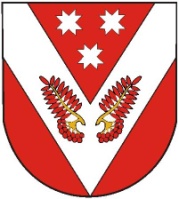 ПРОЕКТРОССИЙ ФЕДЕРАЦИЙМАРИЙ ЭЛ РЕСПУБЛИКЫСЕСОВЕТСКИЙ МУНИЦИПАЛ РАЙОНЫСО ВЕЧЫН ЯЛ  ШОТАН ИЛЕМЫН ДЕПУТАТ-ВЛАК ПОГЫНЖО ПУНЧАЛРОССИЙ ФЕДЕРАЦИЙМАРИЙ ЭЛ РЕСПУБЛИКЫСЕСОВЕТСКИЙ МУНИЦИПАЛ РАЙОНЫСО ВЕЧЫН ЯЛ  ШОТАН ИЛЕМЫН ДЕПУТАТ-ВЛАК ПОГЫНЖО ПУНЧАЛРОССИЙСКАЯ ФЕДЕРАЦИЯРЕСПУБЛИКА МАРИЙ ЭЛСОБРАНИЕ ДЕПУТАТОВ ВЯТСКОГО СЕЛЬСКОГО ПОСЕЛЕНИЯ СОВЕТСКОГО МУНИЦИПАЛЬНОГО РАЙОНАРЕШЕНИЕРОССИЙСКАЯ ФЕДЕРАЦИЯРЕСПУБЛИКА МАРИЙ ЭЛСОБРАНИЕ ДЕПУТАТОВ ВЯТСКОГО СЕЛЬСКОГО ПОСЕЛЕНИЯ СОВЕТСКОГО МУНИЦИПАЛЬНОГО РАЙОНАРЕШЕНИЕ